「けんこう(健康)川柳」　応募用紙「さやま荘けんこう(健康)川柳」に応募しましょう。優秀作品には素敵なプレゼント（最優秀賞・・カフェレストラン食事券３，０００円など）をご用意しています。応募用紙に川柳を記入し、さやま荘まで（平日午前９時～午後５時）お持ちください。【Ｆａｘ：０７２‐３６６‐０８８０、　郵送：〒５８９‐００２１大阪狭山市今熊１‐８０　大阪狭山市立福祉センター宛　も可】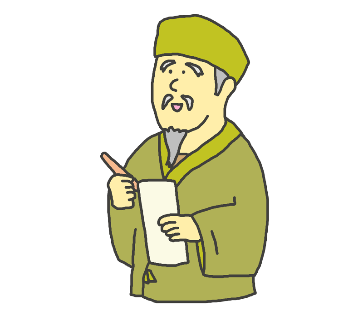 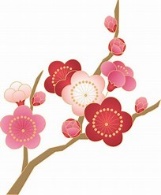 応募期間：令和３年１月１８日～２月２８日※自作、創作作品に限ります。　○テーマ：　健康住所、電話番号氏名